Пријавни образац 2023-2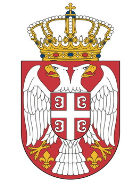 РЕПУБЛИКА СРБИЈАМинистарство пољопривреде, шумарства и водопривредеУправа за шумеПРИЈАВА НА КОНКУРС ЗА РАСПОДЕЛУ И КОРИШЋЕЊЕ СРЕДСТАВА ЗА ОДРЖИВИ РАЗВОЈ И УНАПРЕЂЕЊЕ ЛОВСТВА ЗА СУБВЕНЦИЈЕ У ОБЛАСТИ ЛОВСТВА ЗА 2023. ГОДИНУВид радова 1: Хватање крупних ловостајем заштићених врста дивљачи и њихова испорука ловиштима на подручје централне Србије.                 Потпис одговорног лица                   (законског заступника)___________________________________Назив подносиоца пријаве Адреса подносиоца пријаве Назив пројектаПИБ Матични број Име и презиме  одговорног лица (законског заступника) Име и презиме  одговорног лица (законског заступника) Име и презиме лица задуженог за контактИме и презиме лица задуженог за контактКонтакт телефониКонтакт телефониЗваничан е-mail  подносиоца пријавеЗваничан е-mail  подносиоца пријаве  Опис пројекта:   Опис пројекта:   Опис пројекта:   Опис пројекта: Р. бр.Врста крупне ловостајем заштићене дивљачи која се хватаБрој јединкиВредност у ДИН1.2.3.СВЕГАСВЕГАСВЕГА